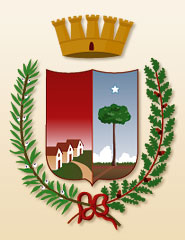 CITTÀ DI TRICASEProvincia di LecceDOMANDA DI ISCRIZIONE CENTRO ESTIVO 2021Il/La sottoscritto/a ______________________________ residente in ________________________ alla via_______________________________  Tel._________________________CHIEDEChe il proprio figlio/a ______________________________________ nato/a il_______________ a___________________________venga iscritto al CENTRO Estivo SMILE, che si svolgerà presso la MASSERIA DIDATTICA MASUGNA in via Luigi Russolo a Tricase dal 30 Agosto al 10 settembre 2021;Comunico altresì che il proprio figlio/a : □ NON ha allergie o intolleranze□ HA allergie o intolleranze a ______________________________________________Ferma restando la responsabilità derivante dall’obbligo di vigilanza sui minori, il sottoscritto solleva la Cooperativa Smile ed il Comune di Tricase da ogni responsabilità, derivante da danni procurati a persone ed a cose dal proprio figlio.All’uopo allego alla presente richiesta il certificato di sana e robusta costituzione.Tricase, lì____/______/2021						Firma del genitore    								     _______________________………………………………………………………………………………………….Notizie utili:Il campus è aperto dal lunedì al sabato dalle 8.00 alle 13.00. Attività previste: piscina; calcio; pallavolo; aerobica; basket; pallamano; ludo-pet; tiro a segno; laboratori.Polizza assicurativa: I partecipanti saranno coperti per l’intera durata del campus da polizza assicurativa stipulata per danni alla persona, causati dall’eventuale negligenza della Smile Soc.Coop.Sociale.Documentazione obbligatoria: Certificato di sana e robusta costituzione;Ricorda di…..Tutti i giorni il partecipante dovrà indossare scarpe da ginnastica, cappellino e costume; mentre lo zaino dovrà essere munito di: merenda, una bottiglia grande di acqua, asciugamano e ciabattine. Numeri utili  Campus Smile – 3388505734 / Comune di Tricase 0833-777309